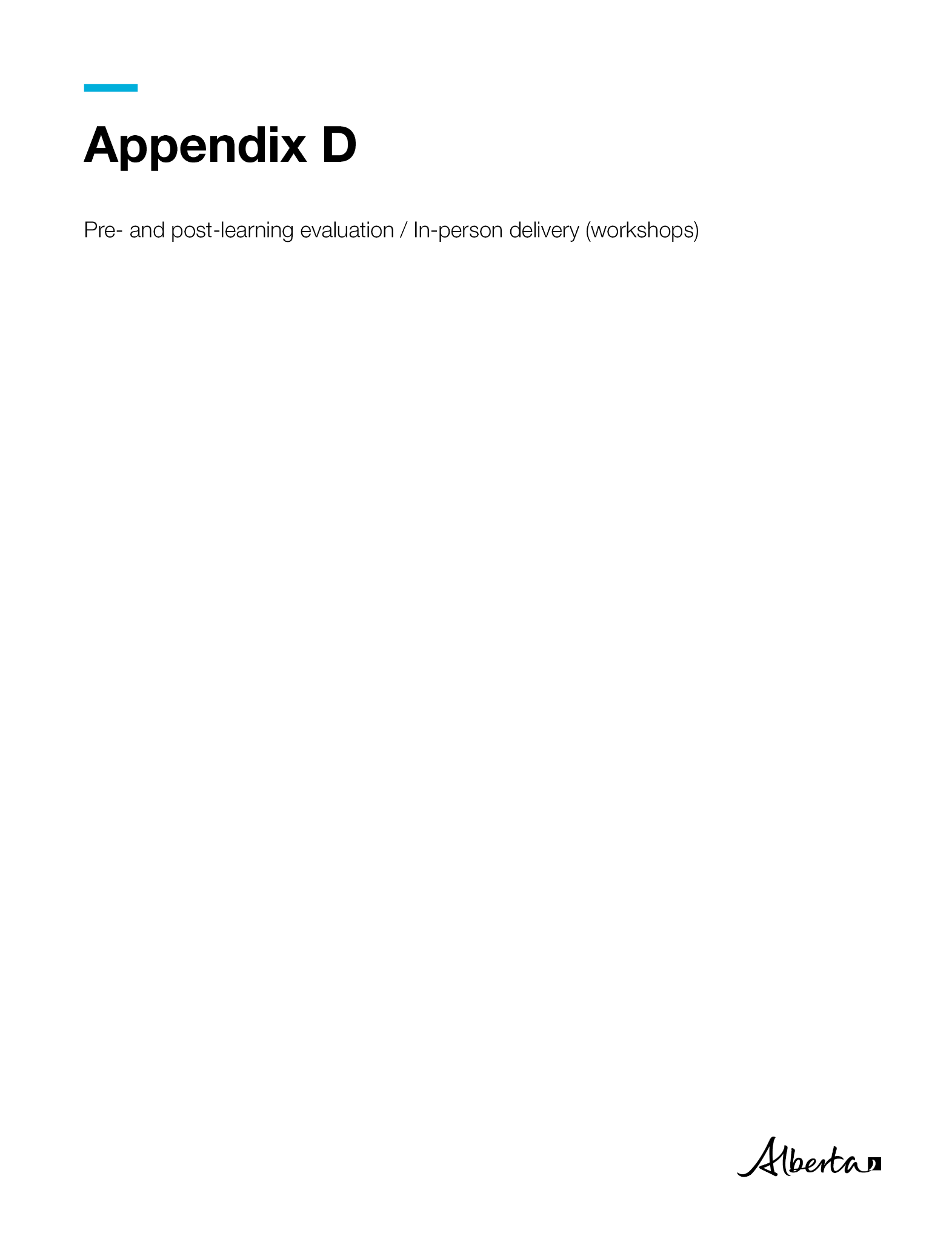 Miyo pimatisiwin health and safety workshop evaluationYour facilitator is collecting this evaluation to help improve these workshops for future participants. Information is collected anonymously and provided to Alberta OHS for the express purpose of strengthening content and workshop delivery. Please do not provide any personal information, including your name, in this evaluation. Additionally, this evaluation gives you an opportunity to consider what you:already know about occupational health and safety (OHS) before the workshop, hope to learn from the workshop, andhave learned after the workshop is done.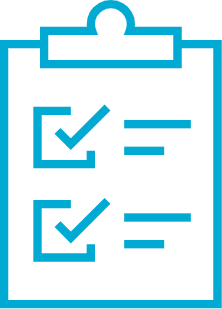 If you have general questions about OHS, please contact the provincial OHS Contact Centre.780-415-8690 (Edmonton)1-866-415-8690 (Toll-free)If you want to give OHS direct feedback on this workshop, please email lbr.ohsfeedback@gov.ab.ca.Pre-learning evaluationWorkshop date: ______________________             Facilitator: ___________________________Location: ___________________________            Organization: _________________________                                                                                                                             What do you hope to learn about today? Post-learning evaluationWhat are the most important things you learned at the workshop? Choose two or three.What would improve the workshop? Any personal information being collected is to assist the Government of Alberta in delivering and enhancing the Occupational Health and Safety Program's information resources. This information is collected and used under the authority of section 33(c) of the Freedom of Information and Protection of Privacy Act. If you have any questions or concerns related to this type of information collection, please contact the Information and Privacy Office at 780-644-2397 or via email at lbr.ipo@gov.ab.ca.Use the following criteria to rate your level of understanding of the following topics before starting the workshop.Use the following criteria to rate your level of understanding of the following topics before starting the workshop.Use the following criteria to rate your level of understanding of the following topics before starting the workshop.Use the following criteria to rate your level of understanding of the following topics before starting the workshop.Use the following criteria to rate your level of understanding of the following topics before starting the workshop.Use the following criteria to rate your level of understanding of the following topics before starting the workshop.NoneA littleA moderate amountA lotAdvanced knowledgeInternal responsibility system                                                                                 12345Alberta’s OHS legislation                                                                                                       12345Worker responsibilities                                                                                           12345Worker rights                                                                                                          12345Hazards in the workplace                                                                                       12345Harassment and violence                                                                                       12345Workplace safety culture12345 Use the following criteria to rate your level of understanding of the following topics. Give some thought to what you knew before the workshop and what you learned after the workshop.  Use the following criteria to rate your level of understanding of the following topics. Give some thought to what you knew before the workshop and what you learned after the workshop.  Use the following criteria to rate your level of understanding of the following topics. Give some thought to what you knew before the workshop and what you learned after the workshop.  Use the following criteria to rate your level of understanding of the following topics. Give some thought to what you knew before the workshop and what you learned after the workshop.  Use the following criteria to rate your level of understanding of the following topics. Give some thought to what you knew before the workshop and what you learned after the workshop.  Use the following criteria to rate your level of understanding of the following topics. Give some thought to what you knew before the workshop and what you learned after the workshop. NoneA littleA moderate amountA lotAdvanced knowledgeInternal responsibility system                                                                                 12345Alberta’s OHS legislation                                                                                                       12345Worker responsibilities                                                                                           12345Worker rights                                                                                                          12345Hazards in the workplace                                                                                       12345Harassment and violence                                                                                       12345Workplace safety culture12345Use the following criteria to rate the following statements.Use the following criteria to rate the following statements.Use the following criteria to rate the following statements.Use the following criteria to rate the following statements.Use the following criteria to rate the following statements.Use the following criteria to rate the following statements.Strongly disagreeDisagreeSomewhatAgreeStrongly agreeThe workshop had the information I needed. 12345It was easy to follow and understand the information in the presentation.                                                                                                                 12345I will be able to apply the information learned today in my job (or in the future). 12345I am motivated to apply OHS safety practices in my job (or in the future).                                                                                                                           12345